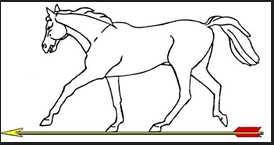 Dorset & Wiltshire Archery Association2021-2022 AGM Minutes DRAFTPlease may I ask that you bring the minutes below to the attention of your club members.The 2021-2022 Annual General Meeting of The Association was held on Sunday 23rd October 2022 starting at 1pm at Tesco Extra, The Bourne Centre, Southampton Road, Salisbury Wiltshire SP1 2NY.The calling notice was issued on 16th September 2022 along with the agenda, last AGM Draft minutes from 2020-21 and the more recent EGM in April 2022.Those who attended are listed at the end of the minutes in the Appendix.Minutes:1 – Opening remarks/Welcome.The Chair opened the AGM at 1.15pm and welcomed all those in attendance to the meeting.  Firstly, she asked everyone to respect a minute’s silence for all those members that had sadly died in the past year.2 – Apologies for absence.Kay and Graham Hobbs, Nick Nicolson, Jane Cottee and Janice Reynolds.3 - President’s Address:As the President role has been vacant since the 2019 AGM no address was given.4 – Approval of Minutes from previous AGM and the previous EGM.The minutes for the previous AGM for 2021-22 held on Sunday 15th August 2021 and the EGM minutes of Wednesday 6th April 2022 were proposed to be taken as read by the Chair which was agreed en bloc by those attending with no objections or abstentions noted.5 – Matters arising from the minutes.There were no matters arising from the previous AGM and EGM Minutes.6 – Chair’s Report.Firstly, I would like to thank Mark Pledger and Ralph Wood for the service given to DWAA and who along with Paul Burden, Jane Prior and John Prior, Nick Nicholson and Kay Hobbs from 15th August 2021 until the 6th April 2022 acted as the Emergency committee whilst DWAA was mothballed.  Thank you to the volunteers who agreed to form a new committee, for the hours you have committed to enable the DWAA to reform and start the task of reinstating the DWAA as a County within the GWAS Region and AGB. I would like to say well done to the Senior County team who represented DWAA at the Regional Intercounty tournament in September, I was so pleased that we were in attendance this year having missed the opportunity in 2021.  Thank you to all those involved to facilitate this to happen.I am prepared to stand as Chairman for 2022-23 and if elected will ensure the committee focus attention on key areas for the affiliated members of DWAA. The Chair also thanked Tony Newland for sitting at the top table at Dunster 2022 supporting the DWAA in absence of a President.7 – Honorary Treasurer’s Report.The Treasurer handed out the accounts to those present, these run from August 2021 to July 2022.  The accounts will be reviewed and signed off in the very near future.  This will be confirmed at a later committee meeting and noted in the minutes.The full accounts were shared with those that attended the meeting.  Asked why the minutes copy would be redacted, it was said that this was for security purposes, so that if someone hacked into emails, that the balance of accounts would be protected by not adding it to the minutes.  8 – Honorary Secretary’s Report.Since taking on the post in April I have dealt with any correspondence via email that has come in from either members, Club Secretaries or ArcheryGB.   I have focused some time on updating the website in the absence of a webmaster, including updating the DWAA committee emails to point to the current committee.  This has had its problems as sometimes the forwarding drops out and has to be re-established.  This has been done with support from the web owner, who continues to provide support with these types of issues.   I have updated a couple of forms, added news items to the front page and have tidied up a little around the site.All correspondence is sent to members via Club Secretaries, however on a few occasions Treasurer’s of clubs have contacted me asking for information around fees, however mails were sent to Club Secretaries.   There seems to be a historical problem whereby not all information sent by the County, seems to be circulated at club level.  9 – Election of Officers.The Honorary Secretary had received notifications from all current members of the committee that they were willing to stand again.  As no other nominations had either been received since the calling notice had been issued, or from those attending the AGM today, it was agreed by those present that the committee would be elected en bloc. Nick Nicolson emailed prior to the meeting that all DWAA judges had been contacted with the proposal that Jane Cottee becomes the DWAA JLO, this was approved by 4 DWAA judges, giving a majority in support of Jane as the new DWAA JLO.Kay Hobbs confirmed that 7 coaches in the DWAA county had confirmed they were in support of her standing again as CCO.  Therefore, Kay is confirmed as CCO for another year.One nomination was received for President Tony Newland.  This was Proposed at the meeting by Jill Newland and Seconded by Dave Reynolds, all were in favour of Tony becoming the new President for the next 3 years. He was honoured to be asked and happy to accept.There are still 2 vacant posts, those being the Webmaster and the Junior Team Manager.  Both posts are needed, and the committee would speak to members to see if anyone would be willing to be co-opted into the posts in the future.The Officers are listed in the Appendix.10 – AOB.Cate Taylor from Kingston Archers asked if anyone had seen a copy of the new classifications or a new rule book since the recent changes that were announced by ArcheryGB.   Paul confirmed that the new rule book would be on the website as there were no longer hard copies, and it was thought that the new classification table would also be on the website. 11- Meeting Closed.The Chair thanked everyone for attending and with all formal business being concluded declared the meeting closed at 1.40pm.Appendix.Elected Officers of The Association:Position                         2022 ElectedChair                               Gloria MeadPresident                       Tony NewlandHon. Secretary              Jane PriorHon. Treasurer             Tony NewlandEquipment Officer       John PriorCCO                                Kay HobbsRecords Officer            Jill NewlandJudges Liaison              Jane CotteeSenior Team Mgr         Victoria BurdenJunior Team Mgr          VacantCo Safeguard Officer   Paul BurdenReps to GWAS              Paul Burden/Victoria BurdenWebmaster                   VacantDisability Officer          Janice ReynoldsAttendees of the AGM:Gloria Mead, Gerald Farrell, Jane Prior, John Prior, Paul Burden, Victoria Burden, Dave Reynolds, Alan Biles, Cate Taylor, Mark Ricketts, Jill Newland, Tony Newland and Stephen Bourke (RDO).Signed……………………………………………………………………………….Position………………………………………………………………….   Date…………………………………………………DWAA Accounts 1st August 2021 to 31st July 2022DWAA Accounts 1st August 2021 to 31st July 2022DWAA Accounts 1st August 2021 to 31st July 2022DWAA Accounts 1st August 2021 to 31st July 2022InOutSubs£5.00Interest£3.68Corsham Print£681.60DATA£78.00Expenses£36.00Expenses£21.90£8.68£817.50-£808.82CurrentSavings1st August 202131st July 2022-£808.82